IoT in Aerospace EngineeringArun.R1, Arjun.S.Reddy2, Santhosh.S.Gaidhankar3, Vijaya.B4Department of Mechanical EngineeringSai Vidya Institute of TechnologyRajanukunte, Bengaluru, Karnataka, India. Pin-560064.arun.r@saividya.ac.inABSTRACTThe aerospace industry is on the verge of a big change because of something called the Internet of Things (IoT). This is when devices can talk to each other over the internet. In this chapter, we will look at how IoT is mixing with aerospace engineering, which is about making airplanes and spacecraft. This mix has a lot of potential to change things in a big way.Imagine building planes and spaceships in a smarter and better way. That's what IoT can help with. From designing and making these vehicles to keeping them running and flying safely, IoT can make everything work better. It can make things happen in real-time, like checking how well a plane's engine is doing while it's flying. It can also predict when something might go wrong before it actually does, so we can fix it before it causes a problem.IoT also helps us make decisions using data, like knowing when to change a part before it breaks. And it can even make planes and spacecraft do things on their own, like self-driving cars but in the sky. All of this means that the future of flying could be much more efficient, safe, and good for the environment.So, as we move into this new chapter of aerospace and IoT coming together, we're learning that it could lead to really amazing new ways to fly and travel in the future.Keywords—internet of things, IoT, Aerospace, efficiency, smart, intelligent.I. INTRODUCTIONA. The Aerospace Industry's Historical Significance and Technological Advancements.The aerospace industry has played a big role in our history, driving us to explore the skies and beyond. It all began with ancient kites and gliders, and Leonardo da Vinci's ideas about flying. The Wright Brothers made a huge leap by creating the first airplane that could be controlled and powered. World Wars sped up progress with better planes and technology like radar. Then, we reached space with achievements like sending a satellite (Sputnik 1) and landing on the Moon (Apollo 11). These successes led to things like the Space Shuttle and the International Space Station. As technology improved, we made more efficient airplanes and globalized travel. Now, we're looking at supersonic planes, electric engines, and even settling on Mars thanks to private companies like SpaceX. The aerospace industry has shown how humans can achieve incredible things and keeps pushing us to reach new frontiers in flight and space.The aerospace industry has a rich history of pushing the boundaries of human exploration. From ancient kites to the Wright Brothers' powered flight, we've come a long way. World Wars brought rapid advancements in aviation technology, including jet engines and radar. Space exploration followed with milestones like Sputnik 1 and Apollo 11. These achievements led to the Space Shuttle program and the International Space Station. Modern aerospace has given us efficient planes and global travel, and now we're dreaming of supersonic flights and even living on Mars. This industry reminds us that with innovation and determination, we can reach incredible heights in both flight and space exploration.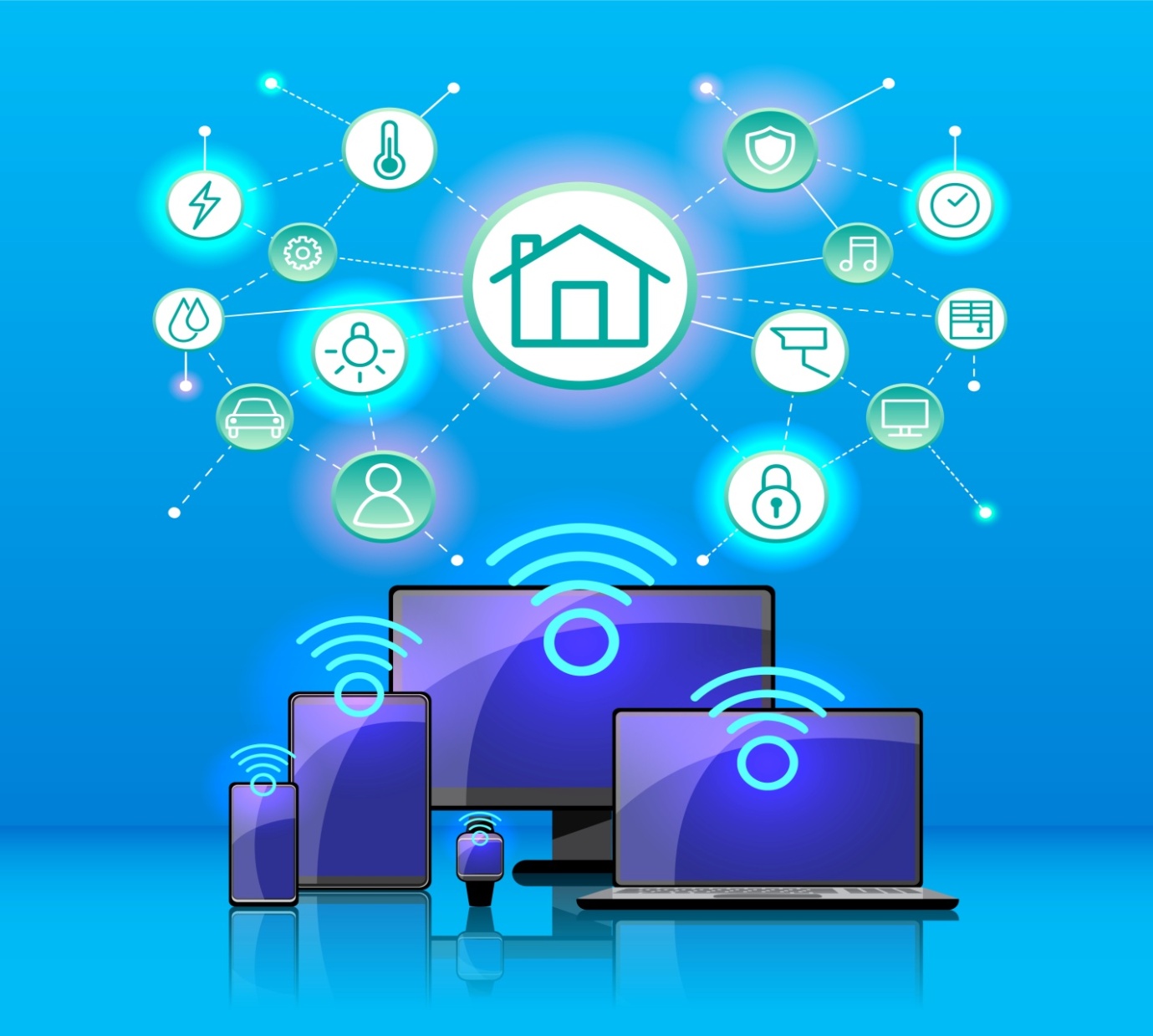 Figure 1: IoT Representation.B. Introduction to the Internet of Things (IoT) and Its Impact on Aerospace Engineering
                In today's tech-driven world, the Internet of Things (IoT) is a game-changer. It links devices and software so they can share data and work together smartly. Aerospace engineering, which is all about innovative solutions, is ready to use IoT to make things more efficient and safe.IoT means real-time data, like tracking engines, fuel, and conditions in planes and spacecraft. This helps fix issues before they become big problems, reducing downtime and making travel safer. It's not just mechanics – IoT can also make flying better for passengers by personalizing services and comfort. But, we need to be careful about cybersecurity and data protection while embracing these changes. Overall, IoT has the power to transform aerospace, making it smarter and more connected.C. The Importance of IoT Integration for Enhancing Safety, Efficiency, and Performance in AerospaceThe use of Internet of Things (IoT) technology is reshaping modern aerospace, boosting safety, efficiency, and performance. IoT connects devices and gathers real-time data, providing immediate insights into aircraft conditions and potential issues. This allows for proactive maintenance and safer operations. The data-rich environment streamlines decision-making, optimizing routes, fuel use, and costs. Smart systems, enabled by IoT, adapt in real-time for better performance and integrate advanced technologies like AI and ML. IoT also aids crisis management by swiftly transmitting data to ground control for informed decisions. It fosters continuous improvement and innovation, enhancing aerospace systems over time. In embracing IoT, the aerospace industry is set to soar to new levels of safety, efficiency, and progress.II. IOT CONCEPTS AND TERMINOLOGYA. Terminology.The Internet of Things (IoT) is about devices, like sensors and regular things, talking to each other over the internet. They share data and work together. IoT includes:Devices and Sensors: Many types of devices, including sensors, collect data like temperature and send it over the internet.Connectivity: Devices use different ways to connect, like Wi-Fi or cellular networks.Data Analysis: Data from devices is looked at closely to find patterns and useful information using smart techniques.Cloud and Edge Computing: Data goes to big cloud computers or smaller ones nearby for processing.Actuators: These help devices take actions based on data, like turning on a fan if it gets too hot.Security: Making sure data is safe is really important in IoT.Applications: IoT is used in many areas like smart homes, health, farming, and industries to make things better and more efficient.User Experience: People use IoT through mobile apps and voice assistants to control things easily.B. Internet of Things (IoT) tech in aerospace makes flying safer and better. In the dynamic realm of aviation, the integration of Internet of Things (IoT) devices has ushered in a new era of connectivity and efficiency. Aircraft and control centers have embraced IoT devices, such as avionics and communication systems, enabling seamless wireless communication between various components. These interconnected systems enable real-time data sharing, fostering improved coordination and decision-making.Central to this transformation are sophisticated sensors meticulously positioned within aircraft and satellites, continuously monitoring critical parameters like temperature and engine health. This real-time sensor data is meticulously collected and stored within a robust system, ensuring accuracy and organization. Harnessing wireless technologies like Wi-Fi and satellites, the data is efficiently transmitted for analysis.The heart of this paradigm shift lies in real-time analysis powered by intelligent software. By identifying patterns and anomalies, this technology empowers pilots and engineers to swiftly make informed decisions. Pilots receive invaluable support, leveraging IoT devices for up-to-the-minute weather updates and unmanned vehicle guidance, thus enhancing situational awareness. Moreover, predictive maintenance capabilities enable proactive identification of impending issues, effectively minimizing downtime and maximizing operational efficiency.In the ever-evolving aviation landscape, the marriage of IoT and aviation is revolutionizing safety, efficiency, and decision-making, cementing a future where data-driven insights propel the industry to greater heights.C. IoT in aerospace is about sensors and connections:The aviation sector is undergoing a seismic shift with the integration of Internet of Things (IoT) devices. Sensors onboard aircraft are orchestrating a data revolution, meticulously capturing vital metrics such as temperature, which are then channeled for comprehensive study. This wealth of information is seamlessly transmitted via wireless technologies like Wi-Fi and Bluetooth, establishing a robust connection between sensors and control centers. A symphony of smart rules ensures the smooth orchestration of data transfer, optimizing the exchange between devices. This digital choreography extends to the heart of the matter - intelligent analysis. Computers meticulously pore over the data, discerning intricate patterns that hold the key to enhanced aircraft performance. The real-time monitoring facilitated by IoT plays a sentinel role, closely scrutinizing plane components during flight, nipping potential issues in the bud before they escalate.IoT's impact resonates throughout the aviation ecosystem. Pilots and engineers benefit from real-time updates on critical factors such as weather and air traffic, culminating in safer journeys. The collective data harvested from IoT-enabled aircraft underpins streamlined fleet management, revolutionizing maintenance scheduling and repairs. However, as skies become more interconnected, the critical essence of cybersecurity must not be overlooked, safeguarding sensitive data from any potential vulnerability.In this epoch of IoT-driven aviation, the fusion of cutting-edge technology, astute analysis, and unwavering security protocols emerges as a formidable force, shaping an era of safer, more efficient, and interconnected flights.III. IoT MAINTENANCE IN AEROSPACE ENGINEERINGA. IoT is changing aerospace by making planes safer and more efficient:The landscape of aircraft maintenance is undergoing a transformative shift through the integration of Internet of Things (IoT) technologies. At the heart of this evolution lies the concept of real-time data collection. Embedded sensors within various aircraft components, ranging from engines to fuselage, diligently gather crucial data such as temperature and vibration. This real-time information is a wellspring of insights, forming the foundation for predictive maintenance.The prowess of IoT truly shines in its data analysis capabilities. Leveraging wireless connectivity, IoT devices seamlessly transmit the collected data for in-depth analysis. Smart algorithms, fueled by machine learning, diligently study patterns and behaviors, thus learning the normal operational parameters of aircraft parts. Armed with this knowledge, these algorithms predict potential issues before they manifest, triggering early warnings that prompt swift corrective action.Predictive algorithms give rise to a paradigm of smart maintenance. This approach transcends traditional fixed schedules, instead scheduling maintenance based on the actual condition of components. This optimization not only saves valuable time and resources but also significantly enhances safety. By preventing failures and addressing concerns before they escalate, predictive maintenance fosters safer flights and bolsters overall operational integrity.The confluence of IoT in aircraft maintenance signifies a monumental leap towards safer skies and greater efficiency. With its ability to reduce downtime, enhance aircraft availability, and lower maintenance costs, IoT emerges as an indispensable ally in the aviation industry's unceasing quest for excellence.B. IoT is making flights greener and cheaper:The aviation industry is undergoing a profound transformation with the integration of Internet of Things (IoT) devices, ushering in a new era of efficiency and sustainability. At the heart of this evolution lies real-time data collection, where sensors embedded within aircraft diligently gather critical data, including wind speed and engine performance. This trove of real-time information is then transmitted for rigorous analysis.Harnessing the power of IoT, the collected data is scrutinized to uncover patterns that impact fuel efficiency. These insights lay the groundwork for the development of intelligent algorithms, which chart optimal flight paths based on a myriad of factors, such as wind dynamics, traffic patterns, and weather conditions. The real-time adjustments provided by these algorithms offer invaluable guidance to flight crews, enabling them to make dynamic changes in altitude or heading to maximize fuel savings.One of IoT's pivotal roles is facilitating seamless communication between aircraft and air traffic control. This enables dynamic rerouting, ensuring efficient navigation around congested airspace or adverse weather conditions. The continuous monitoring by IoT devices further refines route suggestions in real-time, ensuring that flights operate at peak efficiency.The symbiotic relationship between IoT and aviation yields tangible benefits for both the environment and stakeholders. By significantly curbing fuel consumption, IoT contributes to greener flights and reduced emissions, playing a crucial role in environmental conservation. Moreover, the ripple effect of IoT's efficient routes translates into substantial savings of both time and money for airlines and passengers alike, underscoring the transformative impact of IoT in the skies.In this era of IoT-enabled air travel, the fusion of cutting-edge technology, data-driven insights, and eco-conscious practices paves the way for a more sustainable and efficient aviation ecosystem.C. IoT makes flying more personal and convenient:Air travel is undergoing a transformative reimagining through the integration of Internet of Things (IoT) devices, enhancing the passenger journey in unprecedented ways. Interactivity takes center stage as passengers harness IoT devices to control various aspects of their environment, from lighting to entertainment, all at their fingertips. Airlines leverage this connectivity to offer tailored entertainment options, curating shows, music, and movies based on individual preferences, creating a more personalized in-flight experience.The advent of IoT introduces a new era of on-demand service. Passengers can seamlessly order food and amenities from their seats, which are promptly delivered, ensuring a hassle-free and efficient travel experience. Furthermore, IoT extends personalization to seating comfort, allowing passengers to adjust settings such as lumbar support and temperature, ensuring optimal comfort throughout the journey.Real-time connectivity becomes paramount as IoT provides passengers with live flight updates and arrival information directly on their devices. This instant access to critical information empowers travelers with the latest details, fostering a sense of control and awareness. Security and convenience harmonize as IoT introduces secure biometric features like fingerprint or face recognition for boarding and purchases, streamlining processes while ensuring a safe and seamless journey.IoT’s impact transcends the flight itself. By analyzing passenger behavior, IoT suggests personalized recommendations for meals, shopping, and local attractions, further enriching the travel experience. A continuous feedback loop is established, with passengers providing real-time input that helps airlines refine and enhance their services. Moreover, the efficiency gains facilitated by IoT extend to flight operations, as it detects aircraft maintenance needs, minimizing delays and disruptions.Even after disembarking, IoT remains a steadfast companion, as passengers receive tailored offers and travel updates post-flight. The harmonious integration of IoT devices and air travel ushers in an era of unparalleled passenger-centricity, transforming every aspect of the journey into a seamless and memorable experience.IV. PROS & CONS OF IOT IN AEROSPACE.A. Security and Privacy Challenges in IoT Aerospace:While the integration of Internet of Things (IoT) technology holds immense potential for the aviation industry, it also introduces a spectrum of security challenges that demand vigilant attention. One of the foremost concerns is the vulnerability to data breaches, where unauthorized access to flight data and personal information can jeopardize both passenger privacy and operational integrity. The specter of cyberattacks looms large, with hackers capable of exploiting IoT vulnerabilities to compromise safety protocols and disrupt vital communication networks.The risks associated with malware escalation are equally daunting. Infected IoT devices can serve as conduits for launching broader attacks on the intricate aerospace networks, potentially paralyzing critical systems. As passenger data collection becomes more prevalent, privacy concerns emerge, underscoring the necessity of robust protection mechanisms to prevent unauthorized utilization of sensitive information.The human element introduces its own set of challenges. The potential for insider threats, where malicious individuals exploit their access to IoT systems, poses a significant risk to operational continuity. Further compounding the issue is the lack of standardized security protocols across IoT devices, making the establishment of consistent safeguards an intricate endeavor.Mitigating these security challenges requires a multi-faceted approach. Effective oversight and protection across the vast network of IoT devices are imperative, given their complexity and scale. Regulatory compliance becomes paramount to avert legal and reputational repercussions. Ensuring the reliability of data is foundational, as accurate information is vital for safe and informed decision-making. Finally, lifecycle security considerations must be prioritized, guaranteeing that the updating or replacement of IoT devices does not compromise the overarching security framework.In the dynamic intersection of aviation and IoT, safeguarding against potential security vulnerabilities is an ongoing imperative. By comprehensively addressing these challenges, the aviation industry can embrace the transformative power of IoT while upholding the highest standards of safety, privacy, and operational resilience.B. Securing IoT from Cyber ThreatsEnsuring the security of Internet of Things (IoT) devices in aviation demands a proactive and comprehensive strategy that commences with design. The foundation lies in embedding security measures during the initial development stages. This includes robust encryption protocols and rigorous risk assessments that identify potential vulnerabilities. To further fortify defenses, strong authentication mechanisms must be established, granting access based on unique credentials and role-based permissions.A crucial tenet of IoT security is the implementation of regular software updates. These updates are pivotal in patching vulnerabilities and enhancing system resilience. Additionally, network segmentation plays a pivotal role by isolating IoT networks through the use of firewalls and continuous monitoring, effectively curtailing unauthorized access and potential breaches.End-to-end encryption serves as a safeguard, protecting data during both transmission and storage. Secure boot mechanisms ensure that only trusted software is executed during device startup, mitigating the risk of malicious tampering. A robust device identity framework, encompassing authentication for each IoT device, forms an impenetrable barrier against unauthorized access.The proactive approach extends to continuous monitoring, with real-time anomaly detection serving as a sentinel against emerging threats. Furthermore, a well-defined incident response plan is indispensable, providing a roadmap for containment and remediation in the event of a breach.Empowering users with the knowledge to bolster IoT security is a pivotal component. Thorough user education, focused on best practices and potential risks, enhances the collective resilience against threats.In the realm of aviation, a comprehensive approach to IoT security is non-negotiable. By integrating design security, encryption, authentication, network segmentation, and vigilant monitoring, the aviation industry can foster an IoT landscape that thrives on innovation without compromising safety and operational integrity.C. IoT Benefits in AerospaceThe integration of Internet of Things (IoT) technology has ushered in a paradigm shift in aviation operations, driven by real-time insights garnered from sensors. These sensors gather live data, providing a pulse on various aspects of aircraft performance, enabling airlines to orchestrate efficient operations. Predictive maintenance emerges as a game-changer, as IoT leverages data analytics to forecast maintenance needs. This proactive approach not only saves valuable time but also curtails costs, ensuring aircraft are primed for optimal performance.Enhanced safety stands as a cornerstone of IoT's impact on aviation. The continuous monitoring facilitated by IoT devices serves as a vigilant sentinel, preemptively preventing issues before they escalate, contributing to safer flights. Beyond safety, IoT delves into the realm of fuel efficiency. In-depth data analysis empowers airlines to optimize fuel utilization, a dual victory that reduces operational costs while cutting down on emissions, fostering a greener and more sustainable aviation landscape.The reach of IoT extends even further with the implementation of remote diagnostics. This technology allows for remote checks and fixes, effectively minimizing downtime and ensuring aircraft remain operational. Informed decision-making takes center stage as data-driven insights illuminate the path forward, empowering aviation professionals to make smart choices rooted in real-time data and analysis.In the aviation domain, IoT transcends conventional norms, rewriting the playbook for efficiency, safety, and environmental responsibility. By seamlessly integrating real-time insights, predictive maintenance, enhanced safety measures, fuel efficiency optimization, remote diagnostics, and data-driven decision-making, IoT propels the aviation industry into a future defined by operational excellence and sustainable practices.D. IoT Implementation TipsAdopting Internet of Things (IoT) technology in aerospace demands a meticulous step-by-step approach. Commencing with non-critical systems and progressively expanding integration allows for controlled experimentation and learning. Clear communication protocols are pivotal, ensuring seamless interaction between devices. Standardization in this regard fosters a harmonious IoT ecosystem.Undoubtedly, prioritizing security remains paramount. Robust measures, including strong encryption, authentication mechanisms, and regular updates, are essential to safeguard against potential breaches. Collaboration with IoT specialists augments expertise, facilitating the seamless integration of IoT technology into existing aerospace systems.In conclusion, while IoT introduces challenges, its potential to enhance aerospace operations is undeniable. By strategically navigating these challenges, such as prioritizing security, standardizing communication, and adopting a step-by-step approach, the aerospace industry can harness the efficiency, safety, and innovation that IoT promises. This transformative journey builds upon existing systems; positioning aerospace for a future defined by cutting-edge technology and optimized performance.V. FUTURE DIRECTIONSA. New IoT Trends in AerospaceCombining Edge Computing & AI: Aerospace is using IoT for innovation. Two big trends are important: edge computing and AI. These changes will make flying safer and more efficient. Let's explore how IoT, edge computing, and AI work together in aerospace.B. Edge Computing's Impact on Aerospace IoTThe integration of edge computing in aerospace heralds a new era of efficiency, safety, and autonomy. The ability to make quick decisions at the edge of the network is a game-changer, particularly for safety and responsiveness. Edge computing ensures rapid data processing, enabling timely responses crucial for aviation operations. This translates into reduced delays in critical tasks like flight control, creating a smoother and more streamlined aerospace environment.A defining advantage of edge computing lies in its optimized data utilization. By filtering and processing data closer to the source, edge computing conserves network bandwidth and enhances data transmission efficiency. This approach not only reduces latency but also contributes to more informed decision-making, as only relevant and refined data is transmitted.The significance of security in aerospace cannot be overstated. Edge computing reinforces data security by retaining sensitive information onboard, minimizing the exposure to external threats. With vital data processed and stored locally, the risk of breaches is significantly reduced, ensuring a fortified defense against potential cyberattacks.Moreover, edge computing complements the evolution of autonomous vehicles, a prominent trend in aerospace. By providing real-time processing capabilities, edge computing facilitates secure navigation and collision avoidance for autonomous vehicles, further cementing its role as a linchpin in the advancement of aerospace technology.In summary, the incorporation of edge computing into aerospace operations offers a multitude of benefits, ranging from quicker decision-making and reduced delays to enhanced security and support for autonomous systems. As this technology continues to shape the future of aerospace, the industry can look forward to a safer, more efficient, and technologically advanced landscape.C. AI's integration with AerospaceIn the dynamic realm of aerospace, Artificial Intelligence (AI) is orchestrating a profound transformation. A standout area is the realm of maintenance, where AI leverages insights from Internet of Things (IoT) data to predict and prevent component issues. This predictive prowess not only slashes downtime but also amplifies safety standards, setting a new benchmark for operational efficiency. AI's real-time anomaly detection capabilities are a game-changer, meticulously scanning data streams to identify engine or structural anomalies at their inception. By doing so, AI serves as a vigilant guardian, ensuring the reliability and resilience of vital aircraft systems.AI's influence isn't confined to the cockpit. It empowers pilots with advanced support, encompassing data analysis, route optimization, and decision-making. This augmentation translates into safer and more efficient flights, underscoring AI's role as a critical co-pilot. The ripple effect extends to flight paths, where AI wields the power of data to chart optimized routes. Weather and traffic data converge, resulting in fuel-efficient trajectories that minimize environmental impact.Passenger delight takes center stage as AI delivers personalized in-flight services, tailoring offerings to individual preferences, cultivating a distinctive and memorable journey. AI's transformative prowess extends to pilot training and system validation through sophisticated simulations, enhancing training programs and solidifying operational excellence.The aviation landscape stands on the cusp of an AI-driven revolution, poised to amplify safety measures, passenger experiences, and operational paradigms. As AI's wingspan widens, aviation's horizons expand, promising a future defined by innovation and advancement.D. IoT, edge computing, and AI combine in aerospaceA potent synergy emerges as aerospace embraces the fusion of Fast Edge and Smart AI technologies, culminating in the swift execution of critical decisions. This amalgamation of rapid processing at the edge of the network and intelligent AI algorithms translates into quick, data-driven choices that hold the potential to redefine the aerospace landscape.The implications of this technological convergence extend far beyond the present, promising a future marked by safer autonomy, streamlined maintenance, and deeply personalized travel experiences. The realm of autonomous operations stands to benefit significantly, as the marriage of Fast Edge and Smart AI fortifies safety protocols and refines decision-making processes.The trajectory of aerospace is poised to chart a new course, shaped by instantaneous data insights and astute analysis. This dynamic partnership redefines safety paradigms, enhances passenger experiences, and augments operational efficiency, carving an exciting path forward for the industry. As the aerospace landscape takes on this transformative shape, the synthesis of Fast Edge and Smart AI will undoubtedly serve as the cornerstone of innovation and progress.REFERENCESE. R. Jimson, K. Nisar, and M. H. B. A. Hijazi, “Bandwidth management using software defined network and comparison of the throughput performance with traditional network,” in Proceedings of the 2017 International Conference on Computer and Drone Applications (IConDA), pp. 71–76, Kuala Lumpur, Malaysia, November 2017. N. M. Rodday, R. D. O. Schmidt, and A. Pras, “Exploring security vulnerabilities of unmanned aerial vehicles,” in Proceedings of the NOMS 2016-2016 IEEE/IFIP Network Operations and Management Symposium, pp. 993-994, Istanbul, Turkey, April 2016.H. Huang, A. V. Savkin, and X. Li, “Reactive autonomous navigation of UAVs for dynamic sensing coverage of mobile ground targets,” Sensors, vol. 20, no. 13, p. 3720, 2020.H. Huang, A. V. Savkin, and X. Li, “Reactive autonomous navigation of UAVs for dynamic sensing coverage of mobile ground targets,” Sensors, vol. 20, no. 13, p. 3720, 2020.J. L. Holland and S. Lee., “Internet of everything (IoE),” Harnessing the Internet of Everything (IoE) for Accelerated Innovation Opportunities, vol. 21, pp. 215–245, 2019.D. Zorbas, L. Di Puglia Pugliese, T. Razafindralambo, and F. Guerriero, “Optimal drone placement and cost-efficient target coverage,” Journal of Network and Computer Applications, vol. 75, pp. 16–31, 2016.J. Lin, W. Yu, N. Zhang, X. Yang, H. Zhang, and W. Zhao, “A survey on internet of things: architecture, enabling technologies, security and privacy, and applications,” IEEE Internet of Things Journal, vol. 4, no. 5, pp. 1125–1142, 2017.N. Mohamed, J. Al-Jaroodi, I. Jawhar, A. Idries, and F. Mohammed, “Unmanned aerial vehicles applications in future smart cities,” Technological Forecasting and Social Change, vol. 153, Article ID 119293, 2020.D. Popescu, F. Stoican, G. Stamatescu, L. Ichim, and C. Dragana, “Advanced UAV-WSN system for intelligent monitoring in precision agriculture,” Sensors, vol. 20, no. 3, p. 817, 2020. Y. Liu, H.-N. Dai, Q. Wang, and K. Mahendra, “Shukla, and Muhammad Imran. “Unmanned aerial vehicle for internet of everything: opportunities and challenges,” Computer Communications, vol. 155, 2020.IMAGE ATTRIBUTESFigure 1: Image by jcomp on Freepik: [Internet of Things (IoT) - Smart Connection Control Device Network Industry Resident Anywhere Anytime Anybody Any Business with Internet IT Technology Futuristic(https://www.freepik.com/free-vector/internet-things-iot-smart-connection-control-device-network-industry-resident-anywhere-anytime-anybody-any-business-with-internet-it-technology-futuristic world_25326218.htm#query=iot%20devices&position=3&from_view=keyword&track=ais)